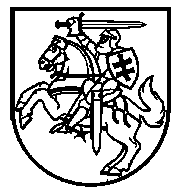 VALSTYBINIS STUDIJŲ FONDASAukštosioms mokykloms                                                                         2020-01-31 Nr. ES1-13VALSTYBINIS STUDIJŲ FONDASAukštosioms mokykloms                                                                         2020-01-31 Nr. ES1-13VALSTYBINIS STUDIJŲ FONDASAukštosioms mokykloms                                                                         2020-01-31 Nr. ES1-13DĖL PRAŠYMŲ SKIRTI TIKSLINĘ IŠMOKĄ 2020 M. PAVASARIO SEMESTRUI PRIĖMIMO PRADŽIOSVadovaudamiesi Tikslinių išmokų neįgaliesiems, studijuojantiems aukštosiose mokyklose, skyrimo tvarkos aprašo, patvirtinto Lietuvos Respublikos švietimo ir mokslo ministro 2011 m. rugsėjo 12 d. įsakymu Nr. V-1666 ,,Dėl Tikslinių išmokų neįgaliesiems, studijuojantiems aukštosiose mokyklose, skyrimo tvarkos aprašo patvirtinimo“, ir Tikslinių išmokų neįgaliesiems, studijuojantiems aukštosiose mokyklose, skyrimo nuostatais, patvirtintais Valstybinio studijų fondo direktoriaus 2012 m. balandžio 16 d. įsakymu Nr. V1-29 „Dėl Tikslinių išmokų neįgaliesiems, studijuojantiems aukštosiose mokyklose, skyrimo nuostatų patvirtinimo“, informuojame, kad nuo 2020 m. vasario 1 d. iki kovo 16 d. per Stipendijų ir finansinės paramos studentams informacinę sistemą (toliau – IS ,,PARAMA“) vyks pagrindinis prašymų skirti tikslinę išmoką 2020 m. pavasario semestrui priėmimas.  Studentai, norėdami gauti tikslinę išmoką pagrindinio priėmimo metu, privalo per Fondo interneto tinklalapį [http://vsf.lrv.lt/lt/] prisijungti prie IS ,,PARAMA“ ir elektroniniu būdu užpildyti nustatytos formos prašymą (Tikslinė išmoka 2020 m. pavasario semestras). Tik šiuo būdu užpildęs prašymą studentas gali pretenduoti į tikslinę išmoką. Primename, kad tikslinė išmoka studentams yra skiriama vienam studijų semestrui ir mokama kiekvieną mėnesį iki to semestro pabaigos, įskaitant to semestro sesiją ir atostogų laikotarpį, bet ne ilgiau kaip iki studijų pabaigos. Taip pat atkreipiame dėmesį, kad nuo 2019-09-06 tikslines išmokas gali gauti ir studentai, turintys akademinių skolų.Prašytume Jūsų informaciją apie tikslinių išmokų prašymų pildymo pradžią ir pabaigą paskelbti savo aukštojoje mokykloje.Direktorius                                                                                                                  Ernestas Jasaitis Asta Motiejūnienė, tel. 8 615 17312, el. paštas asta.motiejuniene@vsf.ltDĖL PRAŠYMŲ SKIRTI TIKSLINĘ IŠMOKĄ 2020 M. PAVASARIO SEMESTRUI PRIĖMIMO PRADŽIOSVadovaudamiesi Tikslinių išmokų neįgaliesiems, studijuojantiems aukštosiose mokyklose, skyrimo tvarkos aprašo, patvirtinto Lietuvos Respublikos švietimo ir mokslo ministro 2011 m. rugsėjo 12 d. įsakymu Nr. V-1666 ,,Dėl Tikslinių išmokų neįgaliesiems, studijuojantiems aukštosiose mokyklose, skyrimo tvarkos aprašo patvirtinimo“, ir Tikslinių išmokų neįgaliesiems, studijuojantiems aukštosiose mokyklose, skyrimo nuostatais, patvirtintais Valstybinio studijų fondo direktoriaus 2012 m. balandžio 16 d. įsakymu Nr. V1-29 „Dėl Tikslinių išmokų neįgaliesiems, studijuojantiems aukštosiose mokyklose, skyrimo nuostatų patvirtinimo“, informuojame, kad nuo 2020 m. vasario 1 d. iki kovo 16 d. per Stipendijų ir finansinės paramos studentams informacinę sistemą (toliau – IS ,,PARAMA“) vyks pagrindinis prašymų skirti tikslinę išmoką 2020 m. pavasario semestrui priėmimas.  Studentai, norėdami gauti tikslinę išmoką pagrindinio priėmimo metu, privalo per Fondo interneto tinklalapį [http://vsf.lrv.lt/lt/] prisijungti prie IS ,,PARAMA“ ir elektroniniu būdu užpildyti nustatytos formos prašymą (Tikslinė išmoka 2020 m. pavasario semestras). Tik šiuo būdu užpildęs prašymą studentas gali pretenduoti į tikslinę išmoką. Primename, kad tikslinė išmoka studentams yra skiriama vienam studijų semestrui ir mokama kiekvieną mėnesį iki to semestro pabaigos, įskaitant to semestro sesiją ir atostogų laikotarpį, bet ne ilgiau kaip iki studijų pabaigos. Taip pat atkreipiame dėmesį, kad nuo 2019-09-06 tikslines išmokas gali gauti ir studentai, turintys akademinių skolų.Prašytume Jūsų informaciją apie tikslinių išmokų prašymų pildymo pradžią ir pabaigą paskelbti savo aukštojoje mokykloje.Direktorius                                                                                                                  Ernestas Jasaitis Asta Motiejūnienė, tel. 8 615 17312, el. paštas asta.motiejuniene@vsf.ltDĖL PRAŠYMŲ SKIRTI TIKSLINĘ IŠMOKĄ 2020 M. PAVASARIO SEMESTRUI PRIĖMIMO PRADŽIOSVadovaudamiesi Tikslinių išmokų neįgaliesiems, studijuojantiems aukštosiose mokyklose, skyrimo tvarkos aprašo, patvirtinto Lietuvos Respublikos švietimo ir mokslo ministro 2011 m. rugsėjo 12 d. įsakymu Nr. V-1666 ,,Dėl Tikslinių išmokų neįgaliesiems, studijuojantiems aukštosiose mokyklose, skyrimo tvarkos aprašo patvirtinimo“, ir Tikslinių išmokų neįgaliesiems, studijuojantiems aukštosiose mokyklose, skyrimo nuostatais, patvirtintais Valstybinio studijų fondo direktoriaus 2012 m. balandžio 16 d. įsakymu Nr. V1-29 „Dėl Tikslinių išmokų neįgaliesiems, studijuojantiems aukštosiose mokyklose, skyrimo nuostatų patvirtinimo“, informuojame, kad nuo 2020 m. vasario 1 d. iki kovo 16 d. per Stipendijų ir finansinės paramos studentams informacinę sistemą (toliau – IS ,,PARAMA“) vyks pagrindinis prašymų skirti tikslinę išmoką 2020 m. pavasario semestrui priėmimas.  Studentai, norėdami gauti tikslinę išmoką pagrindinio priėmimo metu, privalo per Fondo interneto tinklalapį [http://vsf.lrv.lt/lt/] prisijungti prie IS ,,PARAMA“ ir elektroniniu būdu užpildyti nustatytos formos prašymą (Tikslinė išmoka 2020 m. pavasario semestras). Tik šiuo būdu užpildęs prašymą studentas gali pretenduoti į tikslinę išmoką. Primename, kad tikslinė išmoka studentams yra skiriama vienam studijų semestrui ir mokama kiekvieną mėnesį iki to semestro pabaigos, įskaitant to semestro sesiją ir atostogų laikotarpį, bet ne ilgiau kaip iki studijų pabaigos. Taip pat atkreipiame dėmesį, kad nuo 2019-09-06 tikslines išmokas gali gauti ir studentai, turintys akademinių skolų.Prašytume Jūsų informaciją apie tikslinių išmokų prašymų pildymo pradžią ir pabaigą paskelbti savo aukštojoje mokykloje.Direktorius                                                                                                                  Ernestas Jasaitis Asta Motiejūnienė, tel. 8 615 17312, el. paštas asta.motiejuniene@vsf.ltDĖL PRAŠYMŲ SKIRTI TIKSLINĘ IŠMOKĄ 2020 M. PAVASARIO SEMESTRUI PRIĖMIMO PRADŽIOSVadovaudamiesi Tikslinių išmokų neįgaliesiems, studijuojantiems aukštosiose mokyklose, skyrimo tvarkos aprašo, patvirtinto Lietuvos Respublikos švietimo ir mokslo ministro 2011 m. rugsėjo 12 d. įsakymu Nr. V-1666 ,,Dėl Tikslinių išmokų neįgaliesiems, studijuojantiems aukštosiose mokyklose, skyrimo tvarkos aprašo patvirtinimo“, ir Tikslinių išmokų neįgaliesiems, studijuojantiems aukštosiose mokyklose, skyrimo nuostatais, patvirtintais Valstybinio studijų fondo direktoriaus 2012 m. balandžio 16 d. įsakymu Nr. V1-29 „Dėl Tikslinių išmokų neįgaliesiems, studijuojantiems aukštosiose mokyklose, skyrimo nuostatų patvirtinimo“, informuojame, kad nuo 2020 m. vasario 1 d. iki kovo 16 d. per Stipendijų ir finansinės paramos studentams informacinę sistemą (toliau – IS ,,PARAMA“) vyks pagrindinis prašymų skirti tikslinę išmoką 2020 m. pavasario semestrui priėmimas.  Studentai, norėdami gauti tikslinę išmoką pagrindinio priėmimo metu, privalo per Fondo interneto tinklalapį [http://vsf.lrv.lt/lt/] prisijungti prie IS ,,PARAMA“ ir elektroniniu būdu užpildyti nustatytos formos prašymą (Tikslinė išmoka 2020 m. pavasario semestras). Tik šiuo būdu užpildęs prašymą studentas gali pretenduoti į tikslinę išmoką. Primename, kad tikslinė išmoka studentams yra skiriama vienam studijų semestrui ir mokama kiekvieną mėnesį iki to semestro pabaigos, įskaitant to semestro sesiją ir atostogų laikotarpį, bet ne ilgiau kaip iki studijų pabaigos. Taip pat atkreipiame dėmesį, kad nuo 2019-09-06 tikslines išmokas gali gauti ir studentai, turintys akademinių skolų.Prašytume Jūsų informaciją apie tikslinių išmokų prašymų pildymo pradžią ir pabaigą paskelbti savo aukštojoje mokykloje.Direktorius                                                                                                                  Ernestas Jasaitis Asta Motiejūnienė, tel. 8 615 17312, el. paštas asta.motiejuniene@vsf.lt